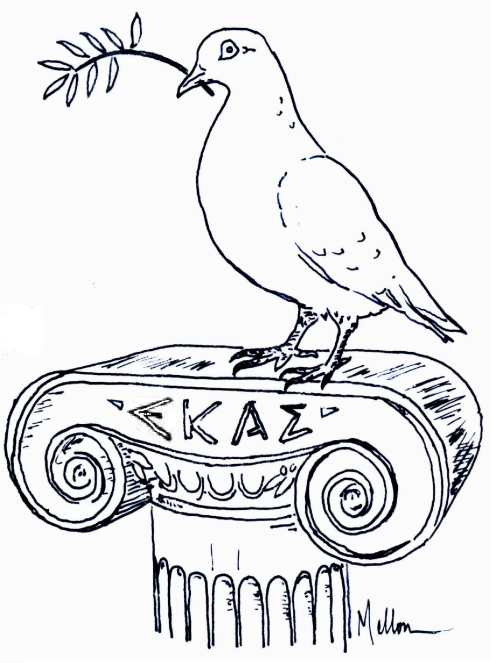 ΠΑΡΑΚΑΛΕIΣΘΕ ΝΑ ΑΠΟΣΤΕΙΛΛΕΤΕ ΤΗ ΣΥΜΠΛΗΡΩΜΕΝΗ ΑΙΤΗΣΗ ΣΤΗ ΔΙΕΥΘΥΝΣΗ  behavioranalysispanteion@gmail.comΠΑΡΑΚΑΛΕΙΣΘΕ ΝΑ ΣΥΜΠΛΗΡΩΣΕΤΕ ΤΗΝ ΑΙΤΗΣΗ ΧΡΗΣΙΜΟΠΟΙΩΝΤΑΣ ΤΟ FONT ARIAL 12 ΣΕ ΚΕΦΑΛΑΙΑ ΚΑΙ ΠΕΖΑ ΓΡΑΜΜΑΤΑ (π.χ. Κατερίνα).ΣΗΜΕΙΩΣΗ: Ο φορέας είναι το ίδρυμα ή η εταιρεία στην οποία ο συμμετέχοντας σπουδάζει ή εργάζεται. Οι ελεύθεροι επαγγελματίες καλούνται να δηλώσουν αυτοαπασχολούμενοι.Η ιδιότητα αναφέρεται στο είδος απασχόλησης (π.χ. προπτυχιακός φοιτητής, εκπαιδευτής, φυσιοθεραπευτής, γονέας παιδιού με αναπτυξιακές δυσκολίες κ.τ.λ.). Όνομα και ΕπώνυμοΔιεύθυνση επικοινωνίας EmailΦορέαςΙδιότητα